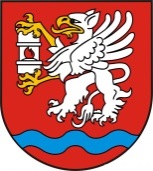 Powiat ŁęczyńskiZnak sprawy: IPR.272.1.21.2016 Załącznik nr 1 do Zapytania ofertowego 	                                                                                                 ….………………… dn. ……..(miejscowość, data)FORMULARZ OFERTOWY……………………………(pieczęć Wykonawcy)	Zamawiający:Powiat ŁęczyńskiAl. Jana Pawła II 95A, 21-010 ŁęcznaNIP 505 001 77 32, REGON 431019425OFERTAna zakup, dostawę i montaż nowych urządzeń do siłowni w Zespole Szkół Górniczych w Łęcznej w ramach realizacji projektu „Modernizacja sal gimnastycznych z zapleczem w Zespole Szkół Górniczych w Łęcznej”Dane WykonawcyW odpowiedzi na zaproszenie do złożenia oferty na zakup, dostawę i montaż nowych urządzeń do siłowni w Zespole Szkół Górniczych w Łęcznej w ramach realizacji projektu „Modernizacja sal gimnastycznych z zapleczem w Zespole Szkół Górniczych w Łęcznej”, spełniając wymagania wskazane w zapytaniu ofertowym zobowiązuję się do wykonania przedmiotu zamówienia w pełnym zakresie i zgodnie z opisem przedmiotu zamówienia zawartym w pkt. 1 Zapytania ofertowego, za łączną kwotę brutto: ...................................................................... zł (słownie ………………………………… zł)W tym:Cena netto: .............................................. złPodatek VAT .......................................... zł, wg stawki .................. %W ramach powyższej ceny proponuje  następujące urządzenia:Oświadczam, że przedstawiona cena obejmuje dostarczenie, wniesienie i montaż nowych urządzeń do siłowni zlokalizowanej w  Zespole Szkół Górniczych w Łęcznej, mieszczącej się pod adresem ul. Bogdanowicza 9, 21-010 Łęczna.Oświadczam, że urządzenia przedstawione w ofercie spełniają wymagania opisane w Zapytaniu ofertowym - pkt. 1) Opis przedmiotu zamówienia.Oświadczam, że ww. urządzenia objęte są 24 miesięczną gwarancję pół-komercyjną lub równorzędną (wykorzystanie sprzętu na potrzeby siłowni szkolnej).Oświadczam, że spełniam warunki udziału w postępowaniu określone w pkt. 3 Zaproszenia do złożenia oferty tj: posiadam uprawnienia niezbędne do wykonania przedmiotowego zamówienia;dysponuję niezbędną wiedzą i doświadczeniem:dysponuję potencjałem technicznym oraz osobami zdolnymi do wykonania zamówienia;znajduję się w sytuacji ekonomicznej i finansowej zapewniającej wykonanie zamówienia; Zamówienie wykonam w terminie określonym w zaproszeniu do złożenia oferty.Uważam się za związanego ofertą od dnia złożenia oferty do dnia 13.05.2016 r. ………………………………………….(data i podpis Wykonawcy lub upoważnionego przedstawiciela)NAZWA/ 
IMIĘ, NAZWISKO:SIEDZIBA/ADRES:NIP/ REGON/ PESELTEL./FAX:    E-MAIL:   L.p.Nazwa urządzeniaIlośćNazwa producenta i modeluWartość całkowita brutto1.Atlas wielofunkcyjny12.Bieżnia elektryczna23.Rower magnetyczny24.Rower eliptyczny (orbitrek) 1